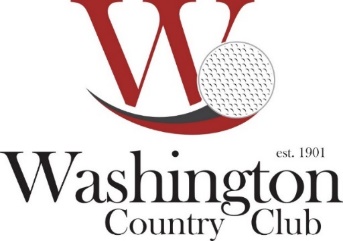 DINNER MENUBUFFET    							                           	BUFFET WITH APPETIZER & SALAD SERVED	SERVED DINNER								          		 *Price includes Appetizer, Salad, Roll, Butter, Choice of 2 Entrees, 2 Side Dishes, Soft Drinks, Coffee & Tea.  Additional Entrees & side dishes can be added to your selection for an additional cost.APPETIZERSFresh Fruit Cup			Chicken Noodle Soup 		Italian Wedding Soup 		Minestrone Soup			Mushroom Bisque		Soup du JourSALADSClub Garden Salad               Traditional Caesar Salad	          Artisan Salad +$2ENTREESBEEF ENTREES					PORK ENTREESSliced Top Sirloin with Wine Sauce 		Sliced Honey Pineapple Glazed Ham                                  Beef Stroganoff 					Sliced Roasted Pork Loin                                                                                  Steak Tips with Wine Sauce 			Grilled Pork ChopChar-grilled Petit Sirloin Steak        								Roasted Prime Rib Au jus +$4						 		Chargrilled Beef Filet Steak +$6			CHICKEN ENTREESRoasted Filet Mignon +$6				Chicken Marsala				New York Strip Steak +$3				Chicken Romano									Chicken PiccataPASTA ENTREES					Chicken ProvencalClassic Lasagna Bolognese                             	Traditional Stuffed ChickenVegetable Lasagna					Chicken Cordon Bleu +$2									Southern Fried Chicken		*VEAL ENTREES +$4				*Veal Piccata 				            SEAFOOD ENTREES		*Veal Romano 					Broiled Cod Anglaise                                                 *Veal Scallopini					Broiled Salmon with Citrus Dill Sauce       *Veal Marsala					Crab Cakes +$4VEGETABLES  CHOICES			POTATO & PASTACalifornia Vegetable Medley				Baked Potato                                                         Green Beans Almandine 					Roasted Rosemary Redskin Potatoes                                Honey Glazed Baby Carrots                                          	Parsley New Red-skin Potatoes                                        Stir-fry Vegetables						Au-gratin PotatoesSugar Snap Peas w/ Red Bell Peppers 			Mashed PotatoesSteamed Broccoli                                                               	Redskin Mashed Potatoes	Steamed Cauliflower					Scalloped Potatoes Zucchini with Yellow Squash 				Mashed PotatoesCorn/ Corn on the Cob                                                 	Rice Pilaf		Baked Beans							Wild Rice MedleyGrilled Gourmet Vegetables +$1				Pasta Marinara                                     Asparagus Spears +$1					Pasta Alfredo +$1Roasted Brussel Sprouts +$1				Pasta with Vodka Sauce +$1	Carved Roasted Meats are Available.Mixed Grill Entrée Choices are available.Please ask Our Event Coordinator for assistance withSpecial Dietary & Allergy NeedsOur Chefs can also Create a Custom Menu for Your Event!